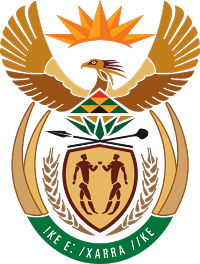 MINISTRY FOR COOPERATIVE GOVERNANCE AND TRADITIONAL AFFAIRSREPUBLIC OF SOUTH AFRICANATIONAL ASSEMBLYQUESTION FOR WRITTEN REPLYQUESTION NUMBER 1139 / 20201139.	Mr I M Groenewald (FF Plus) to ask the Minister of Cooperative Governance and Traditional Affairs:(1)	Whether her department purchased any goods and/or services below the amount of R500 000 connected to the Covid-19 pandemic; if not, what is the position in this regard; if so, what (a) is the name of each company from which the specified goods and/or services were purchased, (b) is the amount of each transaction and (c) was the service and/or product that each company rendered;(2)	whether there was any deviation from the standard supply chain management procedures in the specified transactions; if so, (a) why and (b) what are the relevant details in each case;(3)	what were the reasons that the goods and/or services were purchased from the specified companies;(4)	whether she will make a statement on the matter?			NW1439EREPLY:The information will be submitted to the Honourable Member as soon as it is available.Thank you